«Земляки - победители»Работу выполнила:  Иванова Виктория, обучающаяся  1 «Г» классаМБОУ «СОШ № 56» г. Чебоксары.22 июня 1941 года на нашу страну напала нацистская Германия. Началась Великая Отечественная Война. С этого дня не осталось ни одного дома, ни одной семьи, кого бы обошла стороной большая беда. На фронт уходили сыновья, братья, отцы и деды. Многим из них не суждено было вернуться, многие были ранены, а кто вернулся живым и здоровым навсегда сохранили в памяти страшные моменты войны.За годы тяжёлого испытания наш народ вынес всё. Женщины и дети старались помочь солдатам, работая на разных фабриках и изготавливая то детали для техники, то посуду, то другие необходимые вещи. Работа длилась без остановки, советские люди стояли у станка по 12, а то и по 14 часов, и каждый стремился внести свой вклад в победу. В час отчаяния наш народ держался вместе, даже собаки спасали раненых солдат! Медсёстры готовы были сами лечь под пули, только бы успеть спасти раненых. Но, к сожалению, сила нацистской Германии была слишком свирепа. История помнит голод Ленинграда, оккупированного немцами почти на 3 года. Казалось, что мы не одолеем врага, и никто больше никогда не узнает, что была на земле такая страна и народ. Но в этой войне мы одержали Победу, и быть по-другому не могло. Ведь наш народ не хотел этой крови, не жаждал войны, не стремился убивать. Мы защищали свою Родину, своих близких людей, свои дома и зелёные леса, свои тёплые реки. Именно поэтому мы победили: у нас за плечом стояла любовь, а у фашистского солдата слепая ненависть. И Величие той войны заключается в том, что советский человек боролся за жизнь тогда, как другие хотели невинных смертей.Всего за всё время Второй Мировой Войны погибло более 65 миллионов человек, из которых 26 миллионов были гражданами СССР.В нашей стране нет ни одной семьи, которой бы не коснулась война. Моя семья не исключение. У моего прадедушки отец, Сергей, и два брата, Василий и Иван, ушли на войну в 1941 году, были пулеметчиками. К сожалению, всем троим пришлось отдать жизни за свободу нашей Родины.Брат моей прабабушки, Александр, ушел на войну, где получил ранение в ногу. Вернулся с войны с осколком от снаряда в ноге и остался инвалидом до конца своей жизни.Воевали даже молодые девушки. Сестру моего прадедушки Марию, когда ей только исполнилось 18 лет, забрали на фронт. Для семьи было очень тяжело принять, что молодая дочь уходит на войну. К счастью она вернулась живой после одержания победы над нацистской Германией.Мой прадедушка Поленов Игнатий Максимович тоже защищал нашу страну. Родился он в 1898 году, в крестьянской семье, в деревне Дятлино Козловского района Чувашской Республики. До войны он работал бригадиром. Когда началась война, его призвали защищать Родину. Знаем только то, что после короткого обучения, он воевал в составе Сибирской дивизии, которая была направлена на Сталинградский фронт. В то время там шли тяжёлые кровопролитные бои. В этих боях мой прадедушка погиб и не вернулся с фронта домой. Мои тёти были на братской могиле Сталинграда, где захоронены солдаты, в этом списке есть и мой прадедушка.Я горжусь, что мои родственники внесли свой вклад в Победу в Великой Отечественной войнеСпасибо им за то, что они не щадили свои жизни, сражаясь с фашистами. Спасибо женщинам, старикам и детям, которые стояли у станка и повторяли бессмертную фразу: «Всё для фронта, всё для Победы!». Спасибо тем, кто, пройдя через страшное испытание пленом, шёл освобождать захваченные города. Спасибо вам, что теряя близких, не сдавались, не опускали рук; за то, что в ваших глазах горел, горит и будет гореть огонь, огонь надежды. Мы, молодое поколение, должны научиться ценить мирную жизнь, ведь именно за неё бились на войне наши деды и прадеды. Вечный огонь Победы не должен потухнуть в наших сердцах!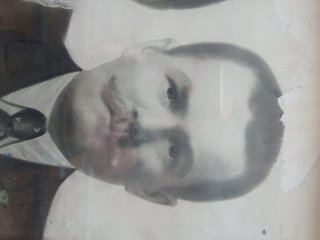 